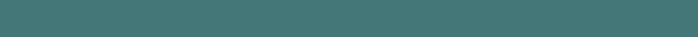 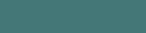 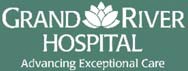 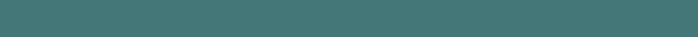 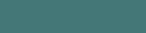 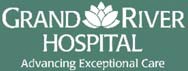 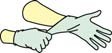 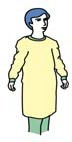 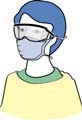 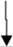 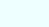 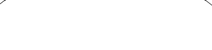 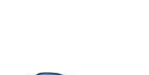 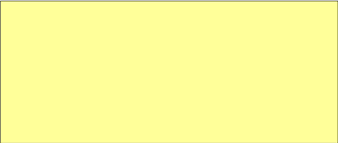 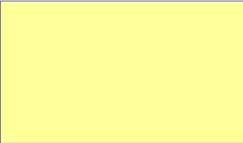 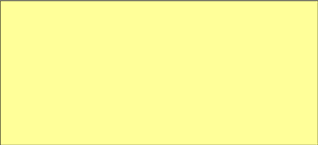 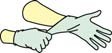 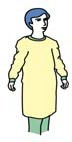 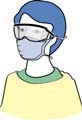 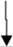 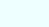 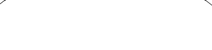 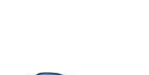 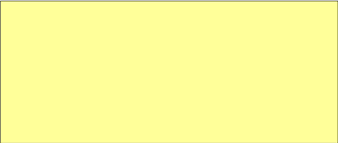 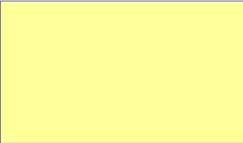 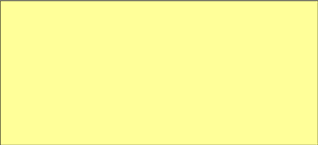 1Environment = any area within 2 meters of the patient as well as their belongings and bathroom or the immediate space around a patient that may be touched by the patient AND may also be touched by the healthcare provider when providing care or performing tasks2BBF = Blood and Body Fluids (includes: urine, feces, wound drainage, saliva, vomit, CSF, sputum, nasal secretions, semen, vaginal secretions)³ Directive 5 = if a regulated health professional determines, based on their PCRA, and based on their professional and clinical judgement and proximity to the patient, that an N95 respirator may be required in the delivery of care or services (including interactions), then access to a fit-tested N-95 respirator or approved equivalent or better protection will be provided A PCRA is to be performed prior to contactwith every patient, every time even if the patient has been placed onAdditional Precautions as additional PPE may be required.A PCRA is to be performed prior to contactwith every patient, every time even if the patient has been placed onAdditional Precautions as additional PPE may be required.A PCRA is to be performed prior to contactwith every patient, every time even if the patient has been placed onAdditional Precautions as additional PPE may be required.A PCRA is to be performed prior to contactwith every patient, every time even if the patient has been placed onAdditional Precautions as additional PPE may be required.Assess the patient- Compliant, Cognizant, Capable, Clean, ContainedIs the patient displaying or verbalizing symptoms that may pose a potential risk of BBF2Where will the task be performed i.e. hallway, public areas, within bedspace, private roomAssess the activity or task about to be performed i.e. turning and positioning, AGMP, etc.Based on the answers to the questions above in addition to the guidance below (and Directive # 5³ during the COVID-19 Pandemic) determine the appropriate PPEAssess the patient- Compliant, Cognizant, Capable, Clean, ContainedIs the patient displaying or verbalizing symptoms that may pose a potential risk of BBF2Where will the task be performed i.e. hallway, public areas, within bedspace, private roomAssess the activity or task about to be performed i.e. turning and positioning, AGMP, etc.Based on the answers to the questions above in addition to the guidance below (and Directive # 5³ during the COVID-19 Pandemic) determine the appropriate PPEAssess the patient- Compliant, Cognizant, Capable, Clean, ContainedIs the patient displaying or verbalizing symptoms that may pose a potential risk of BBF2Where will the task be performed i.e. hallway, public areas, within bedspace, private roomAssess the activity or task about to be performed i.e. turning and positioning, AGMP, etc.Based on the answers to the questions above in addition to the guidance below (and Directive # 5³ during the COVID-19 Pandemic) determine the appropriate PPEAssess the patient- Compliant, Cognizant, Capable, Clean, ContainedIs the patient displaying or verbalizing symptoms that may pose a potential risk of BBF2Where will the task be performed i.e. hallway, public areas, within bedspace, private roomAssess the activity or task about to be performed i.e. turning and positioning, AGMP, etc.Based on the answers to the questions above in addition to the guidance below (and Directive # 5³ during the COVID-19 Pandemic) determine the appropriate PPE